Cospaces education e apparato digerenteIn occasione dell’open day tenutosi in giorno 16 dicembre 2023 presso la secondaria di I grado “I.C. CITTÀ DI CHIARI” le classi 2E – 2F – 2H suddivise in gruppi di lavoro, hanno presentato le attività laboratoriali di tipo STEM relative ai principi nutritivi e all’apparato digerente utilizzando la piattaforma COSPACES EDUCATION, un ambiente interattivo che sfrutta la realtà virtuale e aumentata e che si avvale del linguaggio di programmazione Scratch. Si invita a visionare il POWER POINT per le istruzioni da seguire per accedere all’elaborato virtuale dei gruppi di lavoro.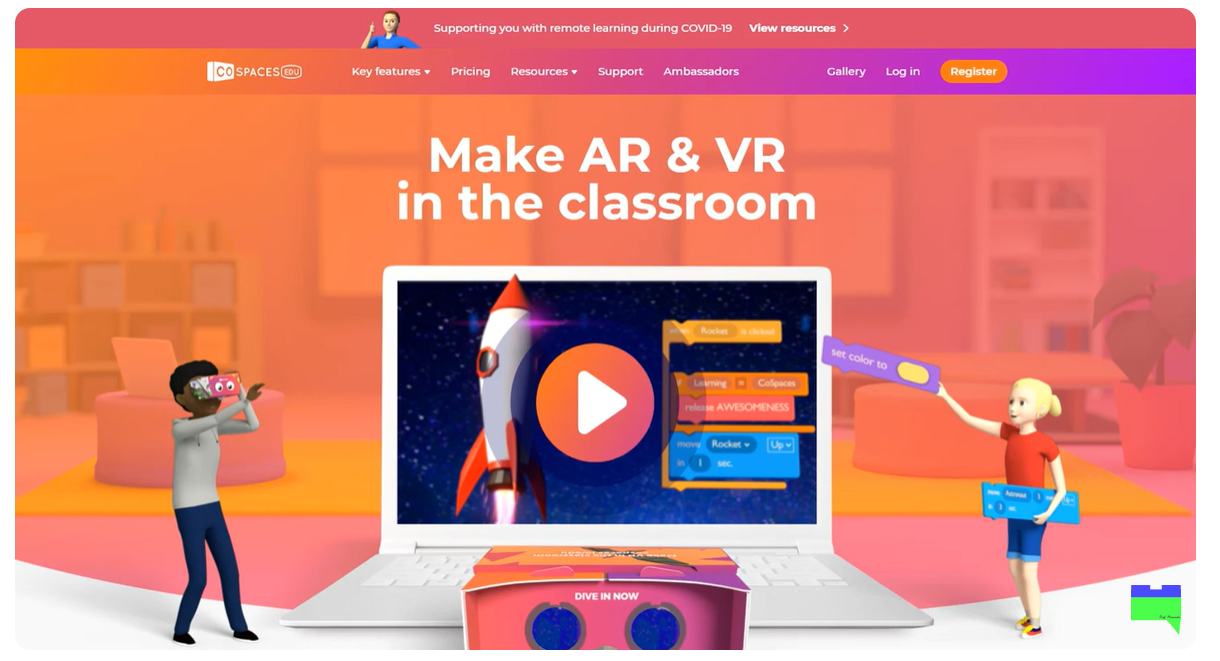 